Der Graskopf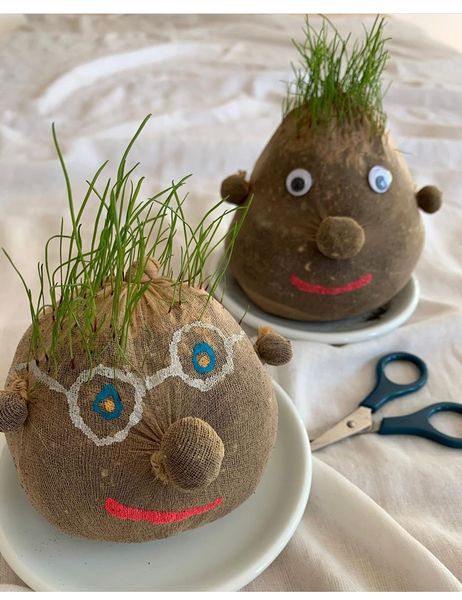 Du benötigst:Eine (alte) FeinstrumpfhoseBlumenerdeGrassamenSchere und Fadennun wird in die Feinstrumpfhose die Blumenerde gefüllt und anschließend die Grassamen oben drauf verteilt          danach können die Nase und die Ohren mit dem Faden „abgebunden“ werden Strumpfhose oben verschließenGesicht aufmalenregelmäßig den „Graskopf“ gießen 😊